Základy křesťanské výry(3)Četba na pokračováníPříloha k „Farnímu listu“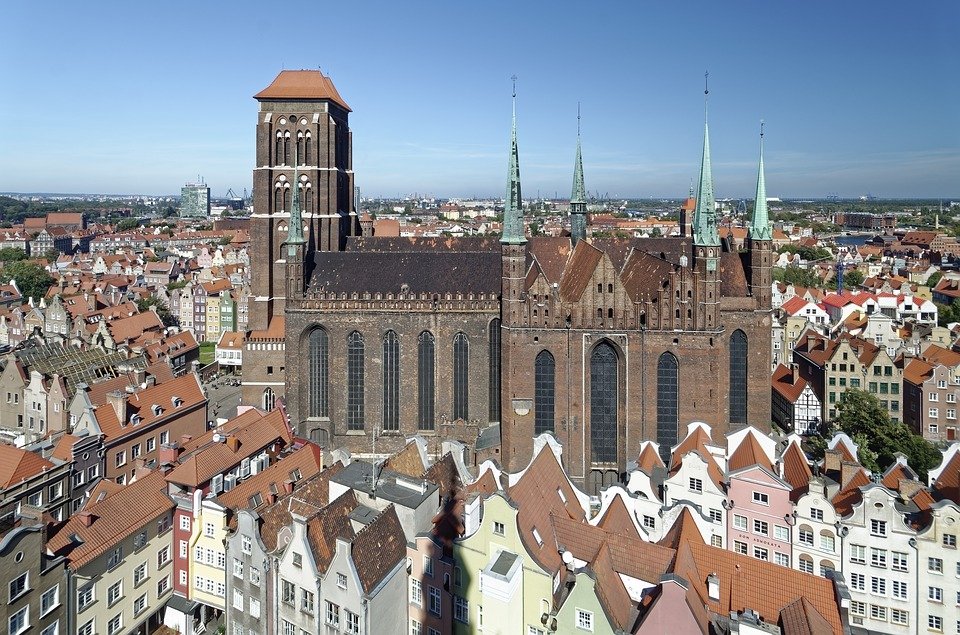 ČETBA NA POKRAČOVÁNÍZáklady křesťanské víry 
Napsal: Jan Kabeláč 
Autor souhlasí s dalším šířením. Budete-li text knihy nebo jeho části dál užívat v elektronické či jiné formě, uveďte, prosím, citaci a odkaz na naši stanu www.fatym.com. V případě komerčního využití textu je však třeba autora předem kontaktovat! 19. Vykoupení Kdosi zradil svoje přátele... a pak svou vinu vykupuje vlastní smrtí... Téma, mnohokrát literárně zpracované v nejrůznějších podobách. 
Do situace "toho, který zradil" se dostalo celé lidstvo (viz kap. 8). Do narušeného vztahu Bůh -> člověk, vstupuje Ježíš jako prostředník. 
"Je totiž (jenom) jediný Bůh a (jenom) jediný prostředník mezi Bohem a lidmi: člověk Kristus Ježíš, který vydal sám sebe jako výkupné za všechny." (1Tim 2, 5-6) 
Ježíš tedy zastupuje celé lidstvo jako "ten, který vinu vykupuje vlastní smrtí..." V tomto případě cizí vinu, vinu lidstva. Odtud Ježíšovo označení Vykupitel světa. 
"On sám na svém těle vynesl 
naše hříchy na dřevo (kříže), 
abychom byli mrtví hříchům a žili spravedlivě. 
Jeho ranami jste uzdraveni." (1 Petr 2,24) * Jaký je smysl Ježíšovy oběti na kříži? 20. Po Ježíšově smrti... Vmysleme se do situace Ježíšových učedníků. Ukřižování jejich mistra pro ně muselo znamenat katastrofu, konec víry v jeho poslání. Šli za jeho voláním, vzdali se pro něho svého osobního života. Zdálo se, že zůstali s prázdnýma rukama - a tolik mu obětovali! 
Co teď zbývalo jiného, než vrátit se do dřívějšího života a žít v hořkosti, že všechno ztroskotalo? Jenže oni jednají naprosto jinak; začíná vývoj, který je na první pohled zcela nepochopitelný: doba po Ježíšově smrti nepřináší zhroucení jeho díla, nýbrž jeho rozšíření a prosazení do celého světa. Ježíšovi učedníci nejsou rezignovaní a ustrašení, nýbrž jejich vystupování je rozhodné a plné nadšení. Jejich slovem se dává přesvědčit stále více lidí a ti se k nim připojují. Vznikají první křesťanské obce v Jeruzalémě a v okolí, brzy také v sousedních zemích. 
Kde se bere tato dynamika? Mezi Ježíšovou smrtí na kříži a touto proměnou učedníků dochází k události, kterou je třeba chápat jako začátek tohoto procesu: k Ježíšovu zmrtvýchvstání. 21. Zmrtvýchvstání O této události referují velikonoční zprávy čtyř evangelií, několik míst u Pavla a řeči ve Skutcích apoštolů. Všem těmto zprávám je společné jednoznačné vyznání: Ježíš, muž z Nazareta, žije. 
Podle evangelisty Lukáše se Ježíš ukázal v neděli večer shromážděným učedníkům a "řekl jim: "Pokoj vám!" Zděsili se a ve strachu se domnívali, že vidí ducha. Řekl jim: "Proč jste rozrušení a proč vám v mysli vyvstávají pochybnosti? Podívejte se na mé ruce a na mé nohy: vždyť jsem to já sám! Dotkněte se mě a přesvědčte se: duch přece nemá maso a kosti, jak to vidíte na mně." A po těch slovech jim ukázal ruce a nohy. Pro samou radost však tomu pořád ještě nemohli věřit a (jen) se divili. Proto se jich zeptal: "Máte tady něco k jídlu?" Podali mu kus pečené ryby. Vzal si a před nimi pojedl. (Lk 24,38-43) 
Prokazatelně nejstarší svědectví o zmrtvýchvstání nacházíme v dopise apoštola Pavla Korinťanům (1 Kor, 15,3), který byl napsán kolem r. 56. Text dopisu uvádí celou řadu svědků: apoštol Petr a potom 11 ostatních učedníků, dále se Ježíš zjevil více než pěti stům bratří najednou, potom Jakubovi a všem apoštolům, nakonec také Pavlovi. Výslovně se říká, že většina těchto svědků ještě žije. Nemusíme se tedy spoléhat na svědectví jediného člověka, nebo několika málo lidí. V době sepsání dopisu bylo ještě možné dotázat se jich. Máme před sebou svědectví víry, ale historicky podložené, to znamená, že svědectví těchto zúčastněných je historicky prokazatelné. 
Se skutečností zmrtvýchvstání stojí a padá celé křesťanství. Toho si byl vědom apoštol Pavel, když napsal: "A jestliže Kristus nevstal, marné je naše kázání, marná je vaše víra." (1 Kor 15,14) 
Uznat nebo neuznat zmrtvýchvstání znamená tedy věřit nebo nevěřit. Můžeme věřit? 
Přímý účastník zmrtvýchvstání, apoštol Jan, píše: "O tom, co bylo od počátku, co jsme slyšeli, vlastníma očima viděli... a čeho jsme se svýma rukama dotýkali, o Slovu života svědčíme a zvěstujeme vám." (1 Jan 1,1) * Co se stalo třetího dne po Ježíšově smrti? 22. Velké pověření "Jedenáct učedníků odešlo...na horu, kam jim Ježíš určil. Uviděli ho a klaněli se mu, někteří však měli pochybnosti. Ježíš k nim přistoupil a promluvil: "Je mi dána veškerá moc na nebi i na zemi. Jděte tedy, získejte za učedníky všechny národy, křtěte je ve jménu Otce i Syna i Ducha Svatého a učte je zachovávat všechno, co jsem vám přikázal. Hle, já jsem s vámi po všechny dny až do konce světa!" (Mt 28,16-20) 
"Když to pověděl, byl před jejich zraky vyzdvižen a oblak jim ho vzal z očí." (Sk 1,9) 
Nastal čas církve. * Jaké pověření dostali apoštolové? 23. Církev Je hodně lidí, kteří věří v Krista, ale nevěří v církev; v jejich očích je to zbytečná organizace. 
Položme si však otázku: Chtěl nám Kristus přinést zvěst o Bohu? Jistě. Ale jak se potom tato zvěst dostává k lidem 20. století? Zvlášť když Kristus sám nic nenapsal? 
Je zřejmé, že tedy zde někde musí být lidé, kteří plní příkaz daný učedníkům, hlásat evangelium "až do konce světa". 
Základy církve položil Kristus už v době, kdy si z okruhu učedníků vybral 12 mužů, které nazval apoštoly. (Jeden zradil - Jidáš, a proto po zmrtvýchvstání Ježíšově mluví Písmo o jedenácti. Později byl tento počet opět doplněn na dvanáct). 
Zvláštní pověření dostává apoštol Petr, postavený do čela ostatních: "Ty jsi Petr - Skála - a na té skále zbuduji svou církev a pekelné mocnosti ji nepřemohou. Tobě dám klíče od nebeského království: co svážeš na zemi, bude svázáno na nebi, a co rozvážeš na zemi, bude rozvázáno na nebi." (Mt 16,18) 
Pro nástupce apoštolů se ujal název "biskupové", pro nižší duchovní "kněží" a "jáhnové". 
V čele celé církve stojí dnes - stejně jako v celých dějinách církve - biskup města Říma, papež, který je nástupcem apoštola Petra. 1. Jaké pověření dostal apoštol Petr? 
2. Jak se nazývají nástupci apoštolů? 
3. Kdo je nástupcem Petrovým? 24. Kdo patří k církvi? Bylo by omylem domnívat se, že do církve patří jen kněží a biskupové s papežem. Společenství církve tvoří všichni pokřtění věřící; v širším smyslu se však ke Kristově církvi počítají všichni, kteří se snaží být dobrými a spravedlivými lidmi, kteří se řídí svým svědomím, i kdyby se snad sami pokládali za nevěřící. Jde o tzv. "anonymní křesťany". * Kdo patří k církvi? 25. Církev svatá a církev hříšníků Proti církvi se často namítá, že věřící nejsou lepší než ostatní. Také církevní dějiny ukazují hodně temných stránek: inkvizice, špatní a vládychtiví papežové, bohatství církve atd. 
Na tuto námitku odpověděl vlastně už Kristus, když církev přirovnal k síti, do které se chytly ryby dobré i špatné, nebo k poli, na kterém vedle obilí roste i plevel. (Mt 13,24-30, 36-43, 47-50) 
V tomto světle se církev jeví jako Boží lid, putující dějinami, který zápasí a klesá, ale opět povstává a jde dál. Církev je tedy církví hříšníků, neboť ji tvoří hříšní lidé, přesto však je svatá, neboť je vedena Božím Duchem, který nedopustí, aby se zpronevěřila svému hlavnímu poslání: hlásání Krista a posvěcování Božího lidu. 1. Je církev jen svatá? 
2. Znáš Ježíšova podobenství o hříšnících v církvi? 26. Církev a církve Během dějin docházelo v církvi k nejrůznějším roztržkám. Tak v 11. století došlo k odloučení východních církví, tzv. pravoslavných. V 16. století došlo k roztržce v západní Evropě. Vznikly různé protestantské (evangelické) církve. Původní církev, od které se ostatní církve oddělily, se nazývá "katolická", to je "všeobecná" či "otevřená pro všechny". 
Vzájemná nevraživost mezi křesťanskými církvemi vždy vyvolávala velké pohoršení. V poslední době se křesťané různých vyznání snaží o vzájemné sblížení v lásce, s konečným cílem sjednocení. Jde o tzv. "ekumenické hnutí". 1. Jak se nazývá původní křesťanská církev? 
2. Co je "ekumenické hnutí"? 27. Tělo Kristovo Církev je mnohem víc než pouhá organizace. Podle apoštola Pavla tvoří všichni pokřtění s Kristem, svou hlavou, jedno tělo: "I když je nás mnoho, jsme jedním tělem v Kristu, k sobě navzájem jsme však údy." (Řím 12,5) 
Sám Kristus to vyjádřil takto: "Já jsem vinný kmen, vy jste ratolesti. Kdo zůstává ve mně a já v něm, ten nese mnoho ovoce." (Jan 15,5) * Je církev jen pouhá organizace? 28. Boží život v nás Podobenství o vinném kmeni vystihuje též způsob, jakým Bůh obdarovává toho, kdo se otevírá Ježíšovu poselství. Jako ratolesti dostávají životodárnou mízu z vinného kmene, tak ti, kteří patří ke Kristu, dostávají skrze Krista nový život. Tento nový, Boží život v člověku bývá vyjadřován i pojmy milost, Boží vláda, Boží království. Tam, kde vládne Bůh, ztrácí zlo svou sílu; jde o nový, zdravý svět. 
Má-li mít člověk účast na novém životě milosti, jsou nutné tři věci: obrácení, víra a křest. 1. Jak se nazývá nový, Boží život v člověku, který dostáváme skrze Krista? 
2. Co je třeba, aby mohl mít člověk účast na novém životě milosti? 29. Znamení Boží blízkosti Jak se člověk stává křesťanem? Většina čtenářů zná odpověď: křtem. Ale co to znamená? Nejde o nějakou magii, kouzla? Zdaleka ne. To, že se v Kristově církvi užívá různých obřadů, znamení, naznačuje, že se Bůh přibližuje k člověku lidsky srozumitelným způsobem. 
Jak je to mezi lidmi, když se vzájemně sbližují? Nacházejí pro to viditelná a slyšitelná znamení: zdraví se, podají si ruku, políbí se... 
I Bůh volí tento nám blízký a srozumitelný způsob, aby se k nám přiblížil, aby nás obdaroval svým životem, milostí. 
Bůh nám ovšem může udělit svou milost přímo, čistě duchovně, a jistě to dělá. Jsme to my lidé, kteří potřebujeme neustále viditelná znamení, abychom si plně uvědomovali, že nám Bůh dává nový život, a ten život že v nás roste. 
Pro Kristova znamení milosti se užívá označení "svátosti". Svátostí je sedm: křest, biřmování, eucharistie, svátost smíření, pomazání nemocných, kněžské svěcení a manželství. 1. Jaké prostředky Bůh používá, aby nás obdaroval svou milostí? 
2. Jak se nazývají znamení milosti ustanovená Kristem? 
3. Kolik je svátostí? Umíš je vyjmenovat? 30. Křest "Kdo uvěří a dá se pokřtít, bude spasen..." (Mk 16,16) 
Všechny svátosti udržují a rozvíjejí nadpřirozený život, uvedení do něho se však děje křtem. 
Křest se uděluje omytím vodou a slovy: "Já tě křtím ve jménu Otce i Syna i Ducha Svatého." 
Co vlastně křest působí? Především: 
a) Očištění. S vodou spojujeme představu umývání. A skutečně tu jde o očištění, o smytí dědičné viny a veškerého hříchu; jde o přemožení hříšné minulosti. 
b) Nový život. Voda je pro nás symbolem života. Nový život, který pochází od Boha, nemůžeme ani naplánovat, ani sami vytvořit, musíme se k němu narodit. Tímto novým narozením je křest. Ten skutečně dává nový život, milost. Pokřtěný se stává Božím dítětem. 
c) Člen církve. Křest spojuje jednotlivce nejen s Bohem, ale také se všemi, kteří se otevřeli Kristu. Skrze křest jsme se stali "jedním tělem". Křest znamená začlenění do církve. 
Kdo byl pokřtěn, je pokřtěn jednou provždy; neexistuje opakování křtu. 
Je křest nutný? Z toho, co bylo řečeno, plyne, že křest je nutný ke spáse pro všechny, kteří došli k poznání evangelia; bez křtu neexistuje spojeni s Kristem, bez spojení s Kristem neexistuje přístup k nebeskému Otci. "Nikdo nepřichází k Otci než skrze mne." (Jan 14,6) 
Zachráněn však může být i ten, kdo o závaznosti křtu nic neví, avšak žije čestně podle svého svědomí. Je to tzv." křest života". 
Je důležité vědět, že v případě nutnosti (např. v nebezpečí smrti) může platně pokřtít každý člověk. 
Křest dětí. Dnes je téměř obecnou praxí církve, že se křtí už malé děti. Křtí-li se dospělý, musí předcházet víra a rozhodnutí ke křesťanskému životu. Ale ani křest dětí se neuděluje nezávisle na víře. Zárukou toho, že dítě bude vychováno k víře, je zde víra rodičů a kmotrů. Kde nejsou předpoklady pro křesťanskou výchovu, nesmí být křest ze strany církve udělen. 
Křestní kmotrové přijímají závazek, že budou spolu s rodiči uskutečňovat pozdější křesťanskou výchovu pokřtěného. Je proto pochopitelné, že se nepočítá s kmotrovstvím nekatolických křesťanů, nevěřících a těch, kteří jsou nábožensky lhostejní. Na kmotry se také klade požadavek, aby biřmováním a eucharistií byli již sami uvedeni do plného křesťanského života a pokud žijí v manželství, aby toto manželství bylo církevně uzavřené. 
Žít jako křesťan. Pokřtěný byl zbaven viny, má nový život, ale nese jej v "hliněné nádobě". Tento nový život musí růst jako všechno, co je živé, ale může také chřadnout a odumřít. Křest nás nezbavuje pokušení a sklonu k sobectví. Proto musíme růst a osvědčovat se, abychom byli, jak říká Písmo, "světlem světa, které svítí před lidmi". 1. Jak se uděluje křest? 
2. Co křest působí? 
3. Může se křest opakovat? 
4. Je křest nutný ke spáse? Vysvětli proč! 
5. Může být člověk zachráněn i bez křtu? 
6. Kdo může křtít v případě nutnosti? 
7. Za jakých podmínek je možné křtít děti? 
8. Jaký závazek přijímají kmotrové? Několik slov o P. Ján KabeláčNarodil se v Brně. Po absolvování kněžského semináře v Litoměřících byl zde také 26. června 1960 vysvěcen na kněze. Po krátké službě kooperatora v Tišnově odešel k výkonu základní vojenské služby. Do roku 1973 působil jako farní vikář na různých místech brněnské diecéze (postupně v Telči, v Jaroměřicích nad Rokytnou, v Jihlavě u sv. Jakuba a v Brně - Židenicích). Od roku 1973 působil jako administrátor ve farnosti Prušánky. Následně v letech 1975–1981 v Litobratřicích a od roku 1981 ve Vranově nad Dyjí. Mezi lety 1990–1992 byl farářem v Břeclavi-Poštorné a od roku 1992 působil v Brně nejdříve jako II. dómský vikář a farář při dómské farnosti sv. Petra a Pavla. V letech 1993–1999 působil ve funkci brněnského biskupského vikáře. 27. listopadu 1994 jej brněnská biskup Vojtěch Cikrle jmenoval kanovníkem Královské stoliční kapituly sv. Petra a Pavla. V letech 1996–2002 navíc ještě zastával funkci církevního soudce u Diecézního soudu a v letech 2000–2002 funkci rektora kostela sv. Michala. Od roku 2006 do roku 2013 působil jako farář farnosti Brno-Křenová, poté až do smrti vypomáhal v Brně - Židenicích.
V roce 2007 mu biskup brněnský Vojtěch Cikrle udělil za obětavou kněžskou službu diecézi u příležitosti 230. výročí od vzniku brněnské diecéze medaili sv. Petra a Pavla. Zemřel 18. srpna 2015 v Brně.Zdroj: https://cs.wikipedia.org/wiki/Jan_Kabeláč  Řimako-Katolická Farnost  Orșova Realizace: IF Text: z www.fatym.com Autor: uvedený přímo na začátku tohoto vydání. Budeme pokračovat do ukončení, což znamená cca. 7 až 9 vydání. Pokud by jste potřebovali ještě vícé exempláří, můžete se obráti na telefonní č.  0742 519 115 nebo na  0722 490 485 a e-mail-ovou adresu: monimex_f@yahoo.com  Vše je zdarmaKostel Panny Marie – Gndaňsk, Polsko 